Organ:	Pensionärs- och handikapprådetTid: 	2021-08-30, kl 13.00 - 15.00Plats: 	KommunkontoretNärvarande: 	Lennart Gustavsson, ordf 	Elisabet Persson, SPF 	Ruth Holmkvist, SPF 	Paula Frank, omsorgsavd 	Anita Östlund, SKPF 	Kurt-Lennart Öhman, SKPF, kl 13.00 - 14.32	Åke Wallgren, PRO 	Hervor Johansson, HjärtLung 	Dan Berglund, Galejan 	Catrin Björck, sekr DagordningUtsänt förslag till dagordning godkänns med följande tillägg.- Boende för äldre - Översyn av rådets regelverk- ID-kort/PolisenFöregående mötesanteckningarFöregående mötesanteckningar gås igenom.Pågående aktiviteterInsatser som bidrar till att minska ofrivillig ensamhet bland äldre personerLennart Gustavsson: Studieförbundet ABF har beviljats 250 000 kronor till insatser som ska leda till att den ofrivilliga ensamheten bland äldre minskar. Det har hänt väldigt lite i projektet. Uppmaning att påminna studieförbundet att använda pengarna till aktiviteter, ex vis musik, högläsning, eftersom pengarna är till för i år. Man kan försöka att söka på förlängning av användandet av pengarna nästa år.FöretagshistoriaRuth Holmkvist/SPF: Det påbörjade arbetet med företagshistoria (företag som funnits från 1950 och fram till dags datum) har tappat fart. Ruth har intervjuat Blöjkurt (Kurt Jakobsson) och Blomsteranita (Anita Andersson), två driftiga entreprenörer som drivit företag i Malå. Fler ska intervjuas. Sedan ska en sammanställning göras och utmynna i en utställning förhoppningsvis nästa år. Man tar gärna emot produkter från förr som man kan visa upp, ex vis Tajmohandskar, blöjor o s v. Västerbottens museum är intresserade av arbetet.Anita Östlund/SKPF: Företagarföreningen besitter fakta om företagen. Aktiviteten Här finns jobben genomförs varje år. Kan man kombinera med Här fanns jobben?Uppföljning av projektet Funktionell hembygdsgårdLennart Gustavsson: Grundidén är att göra hembygdsområdet till en mer levande plats, att det ska bli en mötesplats för alla människor. Trots pandemin har det varit lite mer liv på hembygdsgården i sommar. Det har varit en jämn ström med folk. Det kommer att vara en utställning i logen framöver. Maggie Holmkvist håller ihop det hela. Kontakta henne vid frågor. Den 22 september anordnas Återbruk och återbruksdagarna. En mängd organisationer är inblandade. Galejan är också med.Verksamhetsplan 2021Lennart går igenom verksamhetsplanen för 2021:Temadagar ska hållas tre gånger under 2021 - 2022. Där ska vi nå utanför vår krets. Boende och boendemiljö kan ju vara en fråga framöver. Ansvar ligger på HjärtLung/SPF.Seniormässa. Restriktioner för pandemin (Corona/covid-19) måste lätta innan vi kan börja. Det är ingen brådska. Ansvar ligger på SKPF/PRO.Teknik för alla. Biblioteket (i mån av tid och resurser) ska vara behjälpliga. Många har hört av sig via dator och sms till Paula Frank. Hon har hänvisat folk till biblioteket som har fina bandspelare (för CD-skivor) för utlåning. Man kan lyssna på talböcker och musik på dem. När man hör och ser dåligt är det jobbigt.Samverkan: Lämna in uppgifter om aktiviteter till kommunen, så kan vi nå fler. Öppna möten: Hur gör vi aktiviteter tillgängliga för de som inte är föreningsanslutna? Ligger på Lennarts ansvar.Aktuellt från föreningarnaAnita Östlund/SKPF: Årsmöte har hållits i Norsjö, ca 15 personer. Utflykter och resor har anordnats. Man fick sätta in extra bussar till Göta kanal, 13 personer från Malå. Distriktet har besökt Gravmark. Man fick avboka några platser till teaterresan Romeo och Julia. Den 16 september hålls ett möte i Fromheden där man ska planera för framtiden. Brukar vara ca 40 personer på dessa möten. Har haft ett fysiskt styrelsemöte. Kan eventuellt ha videomöten. Föreningen har haft bekymmer med att välja någon till kassör. Det är tre tunga poster som det är svårt att välja till. Val till övriga i styrelsen går bra.Åke Wallgren/PRO: Har haft styrelsemöte, bestämde att ha två årsmöten, bl a den 14 september. Man räknar med ca 50 personer. Sedan hålls ett vanligt styrelsemöte. Åke ser inga problem med att välja in folk i styrelsen. PRO:s medlemmar umgås och fikar på ABF. Hervor Johansson/HjärtLung: Har genomfört arrangemang - tipsrunda Sjöparken till ICA, sedan vidare till Galejan som ordnade fika på caféet. Det blev en jättesuccé. Inte så många deltagare men i alla fall. Galejan är en jättefin plats där många ryms. ABF:s lokaler är för små. Spånar om hjärngympan på ABF - kan man ha den på Galejan? Hervor skjutsar de som inte orkar gå till Galejan. Lennart lyfter frågan om konkurrens - vad säger Gräddhyllan om vi anordnar fika på andra ställen? Hervor svarar att Gräddhyllan är ju för litet för större sällskap.I föreningen ingår både Malå och Norsjö. Medlemsmöte hålls den 18 september i Pingstkyrkan eller i Hattstensborg i Norsjövallen. Det bjuds på höstsoppa. Berättarresa den 20 september. Förbokat biljetter till teaterresa i Norsjö - Lill-Babs. Ikearesan finns kvar i tankarna. Julgröten planeras. Blir det någon Trettondagsbal? Årsmötet hölls digitalt. Hervor sitter kvar i styrelsen i år. Hon och Elsa får inte dispens nästa år. Det betyder att Hervor inte längre får vara ordförande. Hon är dock kvar i föreningen. 204 medlemmar - Norsjö 70 - 75, resten Malåbor. Lennart kommenterar: Vet om att det är svårt att få tag på folk som vill vara kassör och revisor. Det finns exempel där man är kassör i tre föreningar. Det kan vara ett sätt att lösa problemet.Ruth Holmqvist/SPF: Ska ha årsmöte den 21 september. Ser inga problem med att få ihop en styrelse. Har haft lite aktiviteter. Man har tittat på fåglar i Norsjö och spelat minigolf. Det har varit ett sommaruppehåll. Styrelsemöte imorgon, ska planera årsmötet. Föreningen fyllde 40 år förra året. Kan pensionärsföreningarna utöva mer samarbete, ex vis Kul på Torget? Det är valår nästa år, kanske kan man utmana politikerna i minigolf då.Paula Frank/omsorgen: Ledningen träffar smittskydd varje vecka. Man fortsätter att använda munskydd. Nu blossar pandemin upp igen. Gör fler hembesök, enskilda besök. Fortsätter med digital läkare som blev ett lyckat försök. Läkaren är anställd av sjukstugan i Malå. Används även i hemsjukvården. Sorsele m fl har samma upplägg. Personalen är jättenöjda i stora delar. Man kan dock sakna fysiska möten, men då kan man boka tid på sjukstugan. Sommaren har varit tuff, vissa veckor mer sjukdom och då har det kört ihop sig. Personalen har gått kort vissa perioder. Lennart: Träff med Dan Thorn och Anna-Lena Danielsson imorgon. Någon hälsning att ta med? Anställ en doktor, kris om personal på avdelningarna. Paula kommenterar: Nu får man reda på vilka som är inlagda på lasarett – ett uppsving i samarbetet sista tiden. ”God och nära vård” diskuteras överallt.Lennart fortsätter: Vi har en ny orienteringsklubb i Malå. De anordnar orientering runt omkring i samhället, en lättare runda. Man köper ett kort/ett kit och letar kontroller de dagar man vill.Dan Berglund/Galejan: I ESF-projektet Sikt 2.0 samarbetar 10 inlandskommuner med arbetsförmedlingen och Region Västerbotten. Projektet syftar till att nyanlända och människor med funktionsnedsättning bl a ska närma sig arbetsmarknaden. Man har haft olika aktiviteter i sommar, många i samarbete med Integration. Ex zumba-dans på Kulturbryggan, boule och annat i Sjöparken, odlingslotten på Skräddargatan (19 nationaliteter deltog). Region 10 har anordnat trafikkunskap i samarbete med körskolan i Arvidsjaur - videoinspelad film. Språkcafé två dagar i veckan, med olika teman. Resa med Integration till Lycksele djurpark. Haft en mentor på odlingen, åkt på studieresa. Även samarbete med Galejan - invigningen förra veckan. Fler kommande samarbeten.Lennart kommenterar: Utflykter, potatisgrävning m m - det borde vara deltagare med hälften Malåbor och hälften från integration. Kunde man inte ha samordnat resan till djurparken med PRO o s v?Anita frågar Dan om det är färre människor som handlar på Galejan efter deras flytt/byte av lokaler? De äldre besöker inte längre Galejan, det blir för långt att gå. Dan svarar att sommarens försäljning har varit bra. Det är för tidigt att utvärdera.Kurt-Lennart menar att det finns mycket att göra med Integration. Det är bara att komma i gång. Ruth säger att fisketävlingar är enklast är att anordna på vintern, annars behövs båtar o s v. Nyanlända har fått prova på att pimpla och de tyckte att det var fantastiskt roligt. Det är lätt att anordna. Det skulle vi kunna ta tag i och ordna - en pimpeldag. Det är fritt fiske mellan Åkrokbron och Setsele. Paula säger att språket och nätverk är viktiga saker vid integration. Det är viktigt att skapa mötesplatser. Aktuellt i kommunenLennart berättar om vad som är aktuellt i kommunen:Översynen av tjänstepersonsorganisationen pågår. Den beräknas vara klar vid årsskiftet. Vi har även en ny politisk organisation. Den kommer inte att förändras under denna mandatperiod. Vi håller koll på smittspridningens riskfaktorer inför skolstarten. Träff med sjukstugan - upprätthålla regelbunden kontakt, bl a på personalsidan. Sjuksköterskorna som jobbar på kommunen uppfattas ha bättre villkor än sköterskorna anställda av Regionen.Turism/besöksnäring: På onsdag effektueras kommunfullmäktiges beslut om att verksamhet som ägs av kommunen ska vara under samma hatt. Vi har en ny hotellchef. Det kan ta tid att komma i gång med verksamheten. Man har röjt i Backen, vilket innebär att det behövs mindre sprutad snö, och det blir billigare. Man bygger ut med 20 husvagnsplatser. Nya elstolpar installeras så campinggästerna kan starta elen till sina husvagnar själva. Campingstugor ska bl a åtgärdas. Meni AB har beviljats byggnadskreditiv på 4,9 miljoner kronor. Det görs en ordentlig satsning på området. Näringslivet och privata har engagerat sig i arbetet.Kommunen har tecknat avtal med ICA-Mats om campingen på Nölviken. Det har blivit fördröjningar i starten. Investeringsstöd har sökts, men har blivit kraftigt försenade.Vi har ett kraftigt eftersatt underhåll på våra enskilda vägar. Det handlar om ca 14 mil vägar. Trafikverket delar ut statsbidrag. Malå kommun har sedan 1948 skött de enskilda vägarna och får statsbidragen för det. Kommunen skjuter även till pengar för skötseln. Uppdraget nu är att se över de enskilda vägarna, skapa enskilda vägföreningar. Det finns olika sätt att göra det på. Kommunen har satt in mer pengar nästa år men det är tveksamt om de räcker. Vi måste göra en plan.Ruth nämner att man gräver om elledningarna/har tagit ner stolpar efter hennes byaväg. I samband med det har vägen blivit dålig. Har inte entreprenörerna skyldighet att återställa vägen? Lennart tar med sig frågan och kollar upp. I trygghetsskapande syfte har beslut fattats att gatlysena ska vara tända nattetid t o m oktober ut. Vi har dessutom högre polisnärvaro än vad vi vet om. Kurt-Lennart nämner att en belysningsstolpe efter hans byaväg lutar. Gunnar Harr har varit där och tittat men inte åtgärdat stolpen. Kurt-Lennart uppmanas att ringa Lars Grundberg för åtgärd. Rådets representanter säger att det inte lyser i småbyarna, inte på stora vägen heller. Vad gäller nedskräpningen i samhället har vi gjort vad vi har kunnat. Den är polisanmäld. Det är även ungdomar utanför Malå som deltar i nedskräpningen. Man har dessutom eldat i helgen. Kol fanns på parkeringen. Vuxenvärlden måste ställa upp och säga ifrån, vi måste vara mer synliga. Kommunen kan inte göra allt. Ruth undrar varför inte övervakningskameror sätts upp? Eller kör med drönare! Övriga frågorBoende för äldreRuth berättar att SPF:s medlemmar ibland har diskuterat olika boenden för äldre/behövande. Det har då framkommit att man är många som inte vet hur det ser ut på de olika boendena i Malå. Hur det fungerar med maten, hur rummen/lägenheterna ser ut, kostnaden o s v. Skulle det vara möjligt att göra någon typ av studiebesök på boendena när pandemin avklingat? Lennart hänvisar till Seniorval.se, där kan man läsa om olika boendeformer. Malåbostaden AB har lägenheter för äldre. Det finns sex särskilda lägenheter på Miklagård. Även på Sörgården finns lägenheter. Paula säger att Mabo i dagsläget inte verkar veta vad man ska göra med vissa lägenheter. Ett tips är att göra större lägenheter än seniorboendets tvåor. Man kan göra treor. Paula som jobbar som arbetsterapeut vill ha stora toaletter. Anita undrar hur många tomma rum/lägenheter det finns. Paula svarar att det är nästan fullt i dagsläget. Vi planerar för att vid nästa mötesråd ha en guidad visning av Mabo, få veta priser och få svar på frågor. Paula säger att efter ombyggnationer fungerar inte hörselslingorna. Kan man prata om det också nästa möte?Lennart nämner att kommunen för diskussioner med Boliden Mineral om lägenhetsboende i Malå.Översyn av rådets regelverkLennart: Diskussioner har tidigare förts om att lägga ner rådet, att ha andra arbetsformer, temadagar o s v. Vi måste se över organisationen. Rådet har varit eniga om öppna former. Men vi följer inte fastställda regler. Lennart får i uppdrag att se över reglerna och återkomma med förslag.ID-kort/PolisenLennart: Om man behöver ansöka om eller förnya en legitimation/ett pass, måste man i dag åka till polisen i Arvidsjaur eller i Lycksele. Man kan inte förnya sin legitimation på banken i Malå längre. Man måste till polisen för fotografering och hämtning av ID-handling. Polisen i Malå har ingen utlämning av ID-handling. Paula nämner godemän - kan vi ha en temadag? Dags att damma av gamla arbetssätt - framtidsfullmakt.Ruth tycker att man kan ta kontakt med lokaltidningen och göra ett reportage.Lennart får i uppdrag att ta fram en skrivelse till polisen från rådet i Malå - med djupaste oro när man behöver skaffa en giltig ID-handling.Nästa möteNästa möte är måndag den 8 november, kl 13.00. Då bjuder vi in Mabo för en guidad visning/rundvandring i en tom lägenhet samt Furugatan 3 - 5. Alternativt att Mabo visar en ritning på plats på mötet. Mabo får bestämma hur mötet ska vara. Även biståndshandläggaren kan bjudas in, som kan svara på frågor om sitt verksamhetsområde, priser etc.Vid pennan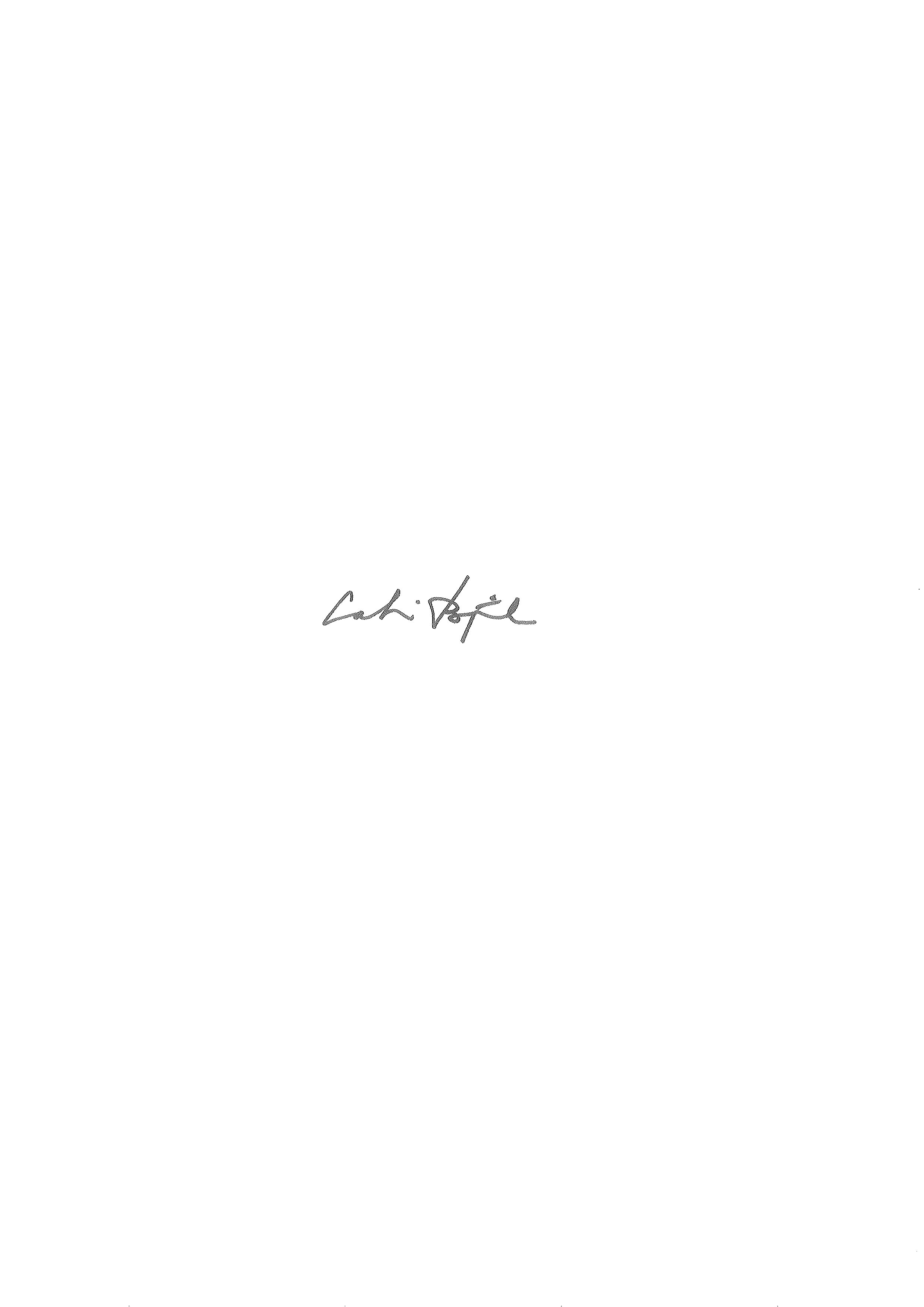 Catrin BjörckSekr